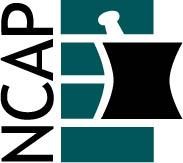 North Carolina Association of Pharmacists2021 Community Care Practice Academy Leadership TeamAnna Armstrong (Chair) (2022)(919) 368-9117aarmstrong@communitycarenc.orgTim Weber (At-large) (2022)(304) 941-9314webertim@yahoo.comCourtney Bradley (Past Chair) (2021)(336) 841-9715cbradley@highpoint.eduAnna Baird (At-large) (2023)(252) 514-6173abaird@realodiscountdrug.comTrish Mashburn (Chair-elect) (2023)(828) 421-7566patriciamashburnpharmd@gmail.comOnyx Flowers-Russell (At-large) (2023)(910) 676-4679onyxlflowers@hotmail.comDave Catalano (At-large) (2021)(919) 245-5411dccatalano@gmail.comKatie Trotta (At-large) (2023)(910) 893-1810trotta@campbell.eduWill Holland (At-large) (2021)No phone number listedWdholla86@gmail.comBeth Mills (Ex Officio) (2021)(919) 818-4518mills@campbell.edu